Муниципальнэ к1эзонэ общеобразовательнэ IуэхущIапIэ«Къэрэгъэш къуажэм и курыт общеобразовательнэ еджапIэ №2»Муницыпальный къырал битеу билим биреу учреждения«Карагъач элни битеу билим бериучю экинчи орта школу»Муниципальное казенное общеобразовательное учреждение «Средняя общеобразовательная школа №2 с. Карагач» Прохладненского муниципального района КБРП Р И К А З27.07.2016 г.	                                          с.Карагач		                                    № -95/2О мерах по профилактике коррупционных правонарушений в МКОУ «СОШ №2 с.Карагач»Во исполнения мероприятий подпрограммы «Противодействие коррупции» государственной программы «Профилактика правонарушений и укрепление общественного порядка и общественной безопасности в Кабардино-Балкарской Республике» на 2013-2020 годы», утвержденного постановлением Правительства КБР от 02.09.2013г. № 240-ПП, приказа МКУ «Управление образования местной администрации Прохладненского муниципального района КБР» от 25.07.2016г. №105/1 «О мерах по профилактике коррупционных правонарушений в образовательных учреждениях Прохладненского муниципального района», в целях предотвращения коррупционных проявлений, в том числе «бытовой коррупции» в муниципальных учреждениях,ПРИКАЗЫВАЮ:Утвердить в установленном порядке: а) план мероприятий по противодействию коррупции на 2016-2017 учебный год;б) Кодекс профессиональной этики педагогических работников МКОУ «СОШ №2 с.Карагач» (прилагается);в) Положение о конфликте интересов в МКОУ «СОШ №2 с.Карагач» (прилагается);г) Антикоррупционную политику в МКОУ «СОШ №2 с.Карагач» (прилагается).Предусмотреть в трудовых договорах (должностных инструкциях) работников МКОУ «СОШ №2 с.Карагач» введение антикоррупционных положений, положения об ответственности за совершенные коррупционные правонарушения, в том числе за нарушения, связанные с использованием бюджетных средств и муниципального имущества.Обновить информационный материал стенда «Противодействие коррупции».Разместить на официальном Интернет-сайте МКОУ «СОШ №2 с.Карагач» в разделе «Противодействие коррупции» соответствующие нормативные документы и информацию о проводимых мероприятиях по противодействию коррупции.В связи с систематическими поступлениями в адрес Главы КБР и Минобрнауки КБР обращений граждан о незаконном сборе денежных средств довести до сведения классных руководителей под роспись Инструктивно-методические материалы по усилению мер по недопущению незаконного сбора денежных средств с родителей (законных представителей) обучающихся и воспитанников в образовательных учреждениях (прилагается).Отчет о проделанной работе предоставить в электронном виде юристу МКУ  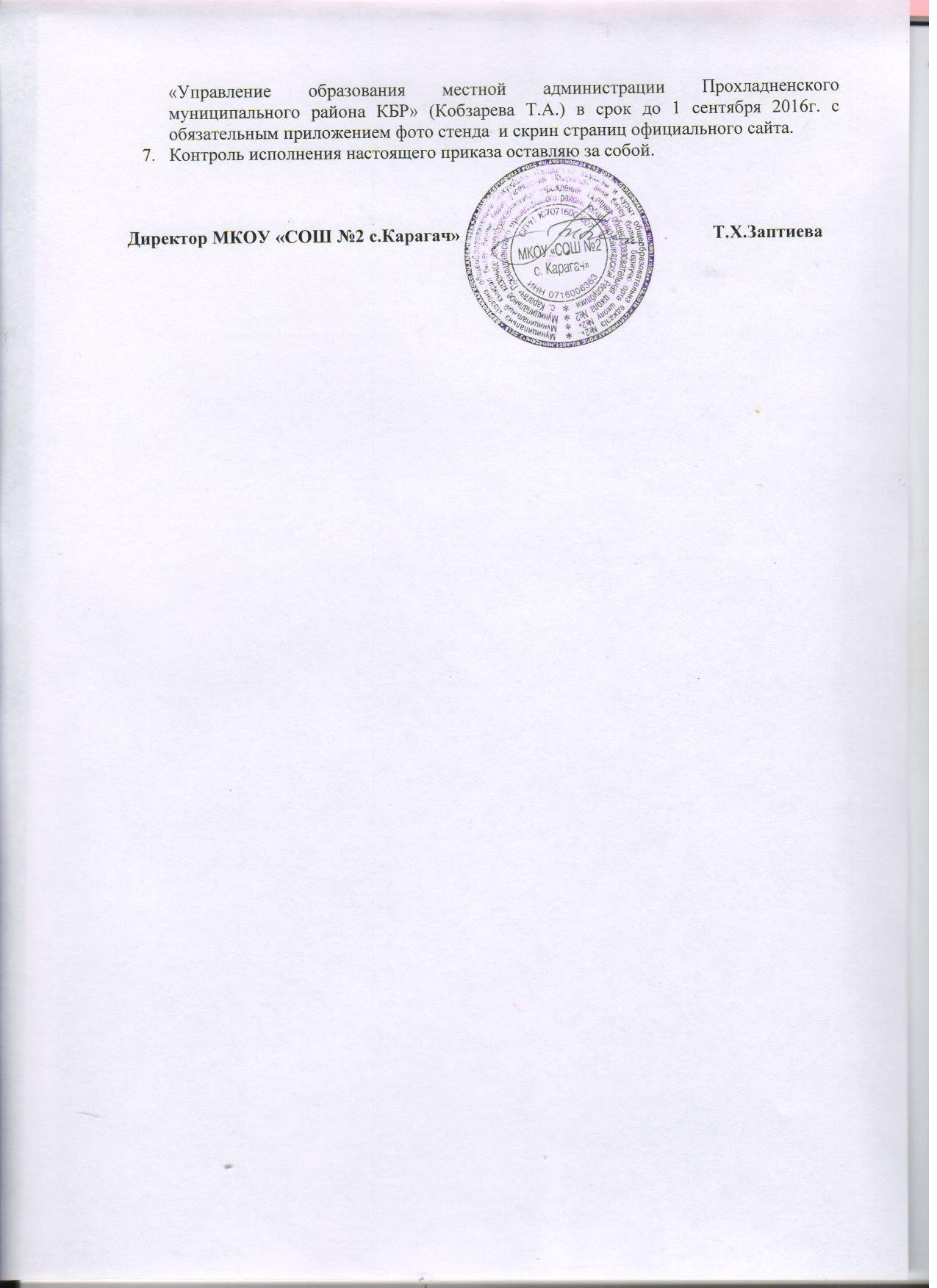 